FICHE DE DEMANDE D'INSCRIPTION
AMBASSADEUR MON ALBRET :NOM : __________________________________________________________PRÉNOM : _______________________________________________________DATE DE NAISSANCE : _____________________________________________ADRESSE* : ______________________________________________________COMPLÉMENT D'ADRESSE : ________________________________________CODE POSTAL : _____________________   VILLE : ____________________NUMÉRO DE TÉLEPHONE : ______________________  PORTABLE : _____________________MAIL : ______________________________Selon vous, connaissez-vous bien :Les villes de l'Albret :  parfaitement – bien – moyen – pas du toutLe patrimoine de l'Albret :  parfaitement – bien – moyen – pas du toutLes fermes et les producteurs locaux : parfaitement – bien – moyen – pas du toutLes hébergeurs : parfaitement – bien – moyen – pas du toutLes sites d'activités de loisirs : parfaitement – bien – moyen – pas du toutLes événements culturels et festivals : parfaitement – bien – moyen – pas du tout
Le réseau associatif : parfaitement – bien – moyen – pas du tout*Merci de joindre un justificatif de domicile à votre dossier de demande d'inscription ainsi qu'une photo d'identité.   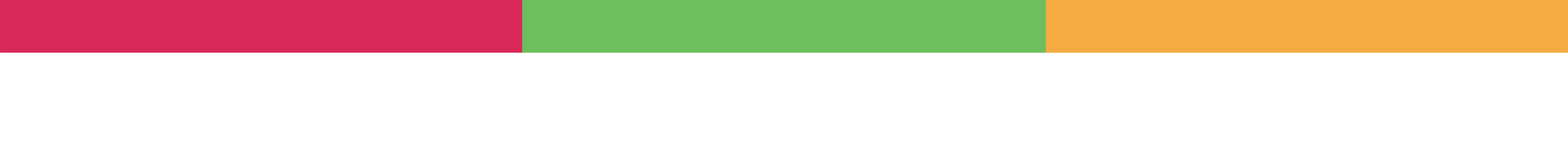 